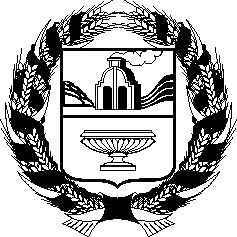 АЛТАЙСКОЕ КРАЕВОЕ ЗАКОНОДАТЕЛЬНОЕ СОБРАНИЕПОСТАНОВЛЕНИЕг. БарнаулРассмотрев проекты федеральных законов, поступившие из Государственной Думы Федерального Собрания Российской Федерации, в соответствии со статьей 26.4 Федерального закона «Об общих принципах организации законодательных (представительных) и исполнительных органов государственной власти субъектов Российской Федерации», статьей 73 Устава (Основного Закона) Алтайского края Алтайское краевое Законодательное Собрание ПОСТАНОВЛЯЕТ:Считать целесообразным принятие следующих проектов федеральных законов:№ 20280-8 «О внесении изменений в Кодекс Российской Федерации об административных правонарушениях» (об установлении ответственности управляющей рынком компании в связи с неприменением контрольно-кассовой техники лицами, которым предоставлено торговое место);№ 20308-8 «О внесении изменений в статьи 27.10 и 27.11 Кодекса Российской Федерации об административных правонарушениях» (в части определения порядка реализации, утилизации или уничтожения незаконно заготовленной древесины, изъятой при производстве по делам об административных правонарушениях);№ 19881-8 «О внесении изменений в Федеральный закон «О геодезии, картографии и пространственных данных и о внесении изменений в отдельные законодательные акты Российской Федерации» и Земельный кодекс Российской Федерации» (в части совершенствования регулирования отношений при осуществлении геодезической и картографической деятельности);№ 20281-8 «О проведении эксперимента по установлению специального налогового режима «Автоматизированная упрощенная система налогообложения»;№ 20283-8 «О внесении изменений в статьи 50 и 56 Бюджетного кодекса Российской Федерации» (об установлении нормативов распределения доходов от применения специального налогового режима «Автоматизированная упрощенная система налогообложения»);№ 20319-8 «О внесении изменения в статью 15 Федерального закона «О защите и поощрении капиталовложений в Российской Федерации» (в части реализации региональных инвестиционных проектов);№ 20323-8 «О внесении изменений в статью 5 части первой Налогового кодекса Российской Федерации и отдельные законодательные акты Российской Федерации о налогах и сборах» (в части повышения инвестиционной привлекательности механизма региональных инвестиционных проектов);№ 20492-8 «О внесении изменений в часть первую Налогового кодекса Российской Федерации и иные отдельные законодательные акты Российской Федерации в связи с проведением эксперимента по установлению специального налогового режима «Автоматизированная упрощенная система налогообложения»;№ 20712-8 «О внесении изменения в статью 102 части первой Налогового кодекса Российской Федерации» (в части отдельных вопросов сохранения режима налоговой тайны);№ 11901-8 «О внесении изменений в статьи 11 и 14 Федерального закона «Об экологической экспертизе» (в части проведения государственной экологической экспертизы проектов технической документации на новые технику, технологию);№ 19919-8 «О внесении изменений в отдельные законодательные акты Российской Федерации в части совершенствования правового регулирования отношений в области ветеринарии»;№ 2427-8 «О внесении изменений в статью 18 Федерального закона «Об образовании в Российской Федерации» (в части проведения экспертизы учебников и учебных пособий);№ 9734-8 «О внесении изменений в некоторые законодательные акты Российской Федерации» (в части предоставления права духовным образовательным организациям реализовывать программы подготовки научных и научно-педагогических кадров в аспирантуре);№ 19878-8 «О внесении изменений в статьи 52 и 69 Федерального закона «О государственной социальной помощи» (в части совершенствования порядка предоставления гражданам мер социальной поддержки);№ 28410-8 «О внесении изменений в Федеральный закон «О дополнительных мерах государственной поддержки семей, имеющих детей» (о возникновении права на материнский (семейный) капитал у мужчины, являющегося единственным родителем ребенка (детей), рожденного (рожденных) в результате использования суррогатного материнства, в случае вступления впоследствии такого мужчины в брак и воспитания им ребенка (детей) совместно с усыновившей его (их) супругой).Председатель Алтайского краевогоЗаконодательного Собрания                                                             А.А. Романенко№Об отзывах Алтайского краевого Законодательного Собрания на проекты федеральных законов, поступившие из Государственной Думы Федерального Собрания Российской ФедерацииПроект